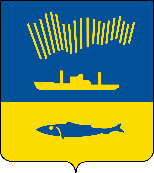 АДМИНИСТРАЦИЯ ГОРОДА МУРМАНСКАП О С Т А Н О В Л Е Н И Е                                                                                                         № В соответствии со статьей 78 Бюджетного кодекса Российской Федерации, постановлением Правительства Российской Федерации                         от 06.09.2016 № 887 «Об общих требованиях к нормативным правовым актам, муниципальным правовым актам, регулирующим предоставление субсидий юридическим лицам (за исключением субсидий государственным (муниципальным) учреждениям), индивидуальным предпринимателям, а также физическим лицам - производителям товаров, работ, услуг», постановлением Правительства Мурманской области от 04.04.2020 № 175-ПП «О введении ограничительных мероприятий, направленных на обеспечение санитарно-эпидемиологического благополучия населения, и утверждении правил поведения, обязательных для исполнения гражданами и организациями при введении режима повышенной готовности в связи с угрозой распространения на территории Мурманской области новой коронавирусной инфекции                   (COVID-19)», постановлением Правительства Мурманской области                          от 08.05.2020 № 289-ПП «О правилах предоставления иных межбюджетных трансфертов из областного бюджета местным бюджетам для организации проведения дезинфекции помещений общего пользования в многоквартирных домах» п о с т а н о в л я ю: 1. В пункте 2.18 порядка предоставления субсидии юридическим лицам и индивидуальным предпринимателям на приобретение и (или) возмещение расходов на приобретение дезинфицирующих средств, средств индивидуальной защиты для проведения еженедельной дезинфекции помещений общего пользования в многоквартирных домах, утвержденного постановлением администрации города Мурманска от 29.05.2020 № 1274 (в редакции постановления от 02.07.2020 № 1507), слова «до 01.08.2020» заменить словами «до 01.09.2020».2. Отделу информационно-технического обеспечения и защиты информации администрации города Мурманска (Кузьмин А.Н.) разместить настоящее постановление на официальном сайте администрации города Мурманска в сети Интернет.3. Редакции газеты «Вечерний Мурманск» (Хабаров В.А.) опубликовать настоящее постановление.4. Настоящее постановление вступает в силу со дня официального опубликования.5. Контроль за выполнением настоящего постановления возложить на заместителя главы администрации города Мурманска Доцник В.А. Глава администрациигорода Мурманска			                                                      Е.В. Никора